2426 N. Euclid Ave. | Upland, CA 91784 | 909.981.4848 | lbf.church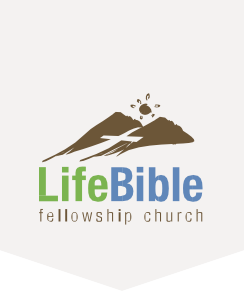 Women’s Ministry PastorMarch 2021Objective: To promote Life Bible Fellowship Church’s mission through the Women’s Ministries. This position holds a vital role in working with the women to provide for their spiritual growth and development.Narrative:We are looking for a woman who will lead and minister to the women in our church family. We are a complementarian church that values the unique role that women play in the life of the church, in the life of the society, and in the life of the family. For this position we are looking for a woman who is equipped to teach God’s Word, shepherd, counsel, and equip women to live out their calling before Jesus Christ.Responsibilities:Create and implement a compelling vision for women’s ministry that correlates with the Mission and Vision of LBF. Create and implement a meaningful ministry to the women of LBF centered on our mission and vision that includes bible studies, life groups, support groups, programs, events, and ministry opportunities.Recruit and train lay leaders to facilitate women’s ministry events, teach Bible studies, and lead life groups.Develop and sustain supportive and mentoring relationships with women at LBF Church. Design and implement an effective ministry response for the needs of women in various life stages and transitions and transitions at LBF. Create and supervise all of the women’s ministry programs, events, and activities either directly or through designated lay leaders. Lead and manage the Women’s Ministry calendar, programs, special events, retreats, and Bible studies.Create and manage the annual Women’s LBF budget.Create and implement a plan to express love, affirmation, and encouragement to the women under your leadership. Lead them towards a positive culture of hope, joy, and prayer. Provide pastoral care to women through counseling, hospital visitation, and other in-person opportunities.  Strategize and implement ministry designed to strengthen marriages. Co-manage bi-annual marriage and parenting seminars. Develop resources and events designed to strengthen marriages and parenting.Attend and contribute to weekly staff meetings and annual Leadership Planning Summit.Create digital outreach and discipleship opportunities for the women of LBF using social media as it pertains to ministry goals.Participate in all church communication to include Sunday announcements, videos, podcasts and special services.About the position:This position is a full-time, salaried, exempt, Pastoral LevelThis position includes vacation pay, sick pay, health insurance and a contribution to an approved retirement plan.This position reports to and is evaluated by the Lead PastorA Master’s degree in a compatible ministry course of study is desired.Salary is negotiable based on experience and education